Государственное автономное  профессиональное образовательное учреждение Чувашской Республики  «Чебоксарский экономико-технологический колледж»  Министерства образования и молодежной политики Чувашской Республики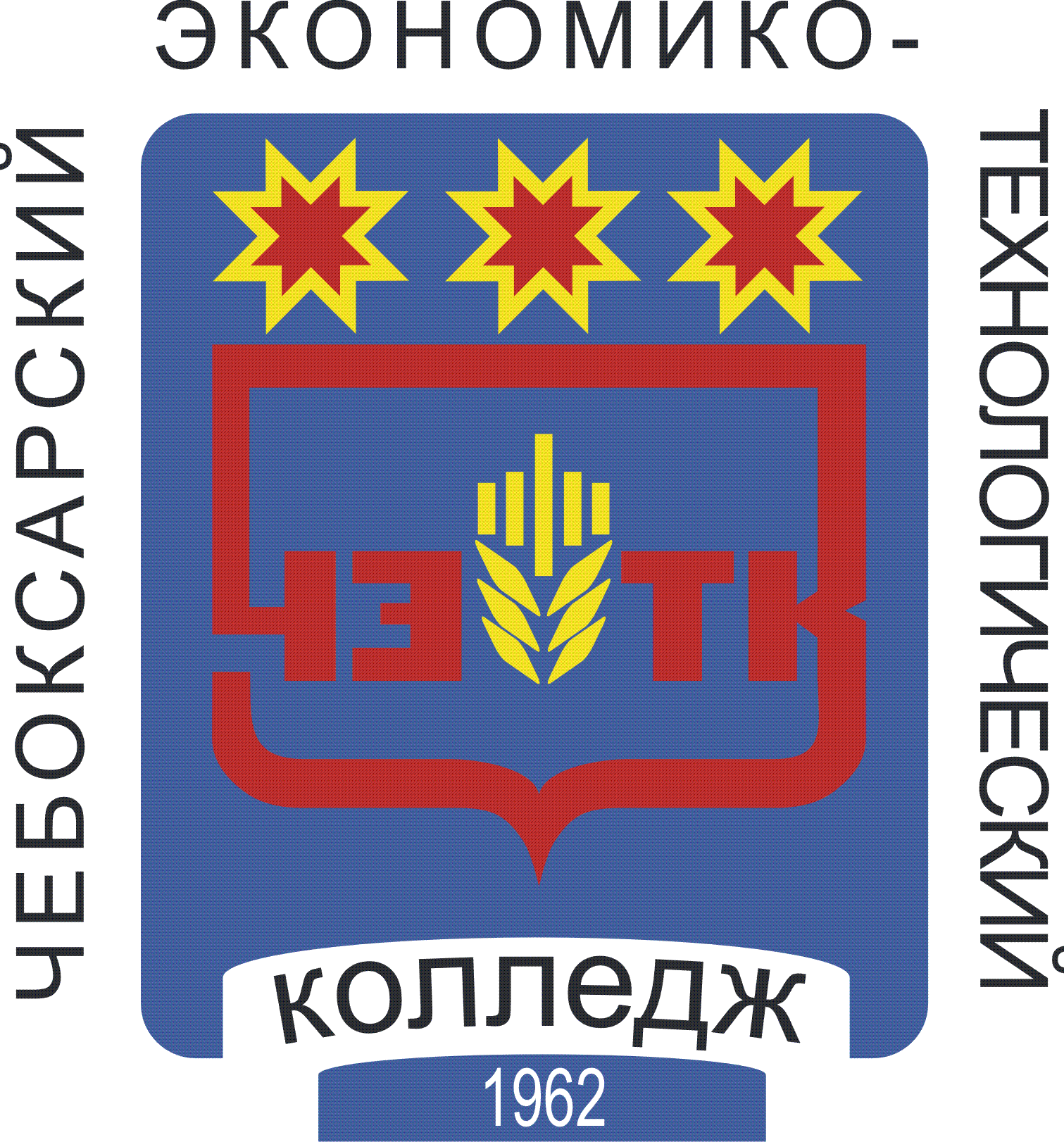 РАБОЧАЯ ПРОГРАММА УЧЕБНОЙ ДИСЦИПЛИНЫОГСЭ. 04 ФИЗИЧЕСКАЯ КУЛЬТУРА специальность среднего профессионального образования38.02.07 Банковское делоЧебоксары 2022 РАССМОТРЕНА на заседании ЦК___________________________________________________________________________Протокол №_____ от "____" ___________2022 г.Председатель ЦК: __________/_________________________/				СОДЕРЖАНИЕпаспорт  РАБОЧЕЙ ПРОГРАММЫ УЧЕБНОЙ ДИСЦИПЛИНЫ ОГСЭ.04 физическая культура1.1. Место дисциплины в структуре основной образовательной программы: 	Учебная дисциплина ОГСЭ.04. Физическая культура является обязательной частью общего гуманитарного и социально-экономического учебного цикла примерной основной образовательной программы в соответствии с ФГОС специальности 38.02.07. «Банковское дело». 	Учебная дисциплина «ОГСЭ.04. Физическая культура» обеспечивает формирование профессиональных и общих компетенций по всем видам деятельности ФГОС по специальности 38.02.07. «Банковское дело». Особое значение дисциплина имеет при формировании и развитии:ОК 4. Работать в коллективе и команде, эффективно взаимодействовать с коллегами, руководством, клиентами;ОК 8. Использовать средства физической культуры для сохранения и укрепления здоровья в процессе профессиональной деятельности и поддержания необходимого уровня физической подготовленности.1.2. Цель и планируемые результаты освоения дисциплины:   В рамках программы учебной дисциплины обучающимися осваиваются умения и знания 1.4. Количество часов на освоение программы дисциплины:      максимальной учебной нагрузки обучающегося 180 часов, в том числе:обязательной аудиторной учебной нагрузки обучающегося 160 часов;самостоятельной работы обучающегося 12 часов;дифференцированный зачет 8 часов.2. СТРУКТУРА И  СОДЕРЖАНИЕ УЧЕБНОЙ ДИСЦИПЛИНЫ2.1. Объем учебной дисциплины и виды учебной работы2.2. Тематический план и содержание учебной дисциплины3. УСловия реализации РАБОЧЕЙ программы дисциплины3.1. Требования к минимальному материально-техническому обеспечениюРеализация учебной дисциплины требует наличие спортивного зала и спортивного Материально-техническое обеспечениеобразовательного процесса по физической культуреМатериально-техническое обеспечение образовательного процесса по физической культуре.Спортивный зал.Тренажерный залЛыжная базаГимнастический залСпортивный инвентарь по видам спорта.Легкая атлетика:1.	Гранаты 500г.2.	Стартовые колодки.3.	Стартовые флажки4.	Стойки для прыжков в высоту.5.	Нагрудные номера.6.         Мячи для метания Гимнастический инвентарь.1.	Гимнастическая скамейка.3.	Стенка гимнастическая.4.	Маты гимнастические.5.	Набивные мячи.6.	Скакалки.7.	Перекладины.8.	Козел гимнастический.9.	Конь гимнастический без ручек.10.	Мостик деревянный..11.	Экспандеры.Инвентарь для спортивных игр1.	Мяч волейбольный-30. 2.	Мяч баскетбольный-30.3.	Мяч футбольный-10.4.	Щит баскетбольный с кольцом-6.5.	Волейбольная сетка-3.6.	Насос-1.7.	Стол для настольного тенниса-5.8.	Комплекс для настольного тенниса-10 Лыжный инвентарь.1.	Лыжи пластиковые и полупластиковые-100.2.	Лыжные ботинки-100.3.	Палки лыжные-100.Туристический инвентарь.1.	Палатки туристические 4-х местные-8.2.	Рюкзак туристический-30.3.	Спальный мешок-30.Оборудование для тренажерного зала.1.	Штанги-3.2.	Стойки для приседаний-2.3.	Тренажеры-8.Учебно-наглядные пособия.Видеофильмы:- Техника бега, прыжков и метаний;- Техника игры в баскетбол, волейбол;- Техника бега на лыжах   3.2. Информационное обеспечение обученияПеречень рекомендуемых учебных изданий, Интернет-ресурсов, дополнительной литературыОсновные источники                   3.2.1. Печатные издания7.	Решетников Н. В. Физическая культура.: учеб. пособие для студентов учреждений сред. проф. образования. — М.: Мастерство, 2016. – 223 с.8.	Решетников Н.В., Кислицын Ю. Л. Физическая культура: учеб. пособие для студентов СПО. — М.: Мастерство, 2017. – 148 с.3.2.2. Электронные издания (электронные ресурсы)1. Быченков С. В. Физическая культура [Электронный ресурс]: учебное пособие для СПО/ С. В. Быченков, О. В. Везеницын, – Электрон.текстовые данные. – Саратов: Профобразование, 2017. – 120 c. – Режим доступа: http://www.iprbookshop.ru/70294.html. – ЭБС «IPRbooks»2.	Барчуков, И. С. Физическая культура и физическая подготовка: учебник / И. С. Барчуков, Ю. Н. Назаров, В. Я. Кикоть, С. С. Егоров, И. А. Мацур, И. В. Сидоренко, Н. А. Алексеев, Н. Н. Маликов. — М.: ЮНИТИ-ДАНА, 2015. – 431 c. Режим доступа: http://www.iprbookshop.ru/52588. – ЭБС «IPRbooks» 3.	Волейбол: теория и практика [Электронный ресурс]: учебник для высших учебных заведений физической культуры и спорта/ С. С. Даценко [и др.]. – Электрон .текстовые данные. – М.: Спорт, 2016. – 456 c. – Режим доступа: http://www.iprbookshop.ru/43905.html. – ЭБС «IPRbooks»4. Электронные книги по спортивной тематике [Электронный ресурс]. – Режим доступа: http://www.teoriya.ru/studentu/booksport/index.php5. 	Здоровье и образование [Электронный ресурс]. – Режим доступа: http://www.valeo.edu.ru 6. 	Каталог библиотеки Московского гуманитарного университета [Электронный ресурс]. – Режим доступа : http://elib.mosgu.ru/7. 	Лечебная физкультура и спортивная медицина. Научно-практический журнал [Электронный ресурс]. – Режим доступа : http://lfksport.ru/8. 	Научный портал Теория.Ру [Электронный ресурс]. – Режим доступа: http://www.teoriya.ru7.	Официальный сайт Паралимпийского комитета России [Электронный ресурс]. – Режим доступа https://paralymp.ru/8.	Официальный сайт Олимпийского комитета России [Электронный ресурс]. – Режим доступа: http://www.olympic.ru 9.	Российская спортивная энциклопедия [Электронный ресурс]. – Режим доступа: http://www.libsport.ru/10.	Центральная отраслевая библиотека по физической культуре и спорту [Электронный ресурс]. – Режим доступа: http://lib.sportedu.ru/3.2.3. Дополнительные источники Гилазиева С. Р. Терминология общеразвивающих упражнений / Гилазиева С. Р., Нурматова Т. В., Валетов М. Р. – Оренбург: Оренбургский государственный университет, 2015. – Режим доступа: http://www.knigafund.ru/books/182748Лысова И. А. Физическая культура [Электронный ресурс]: учебное пособие / Лысова И. А. – Электрон.текстовые данные. – М.: Московский гуманитарный университет, 2011. – 161 c. Режим доступа: http://www.iprbookshop.ru/8625Теория, методика и практика физического воспитания [Электронный ресурс]: учебное пособие для студентов высших и средних образовательных учреждений физической культуры и спорта / Ч. Т. Иванков [и др.].  Электрон.текстовые данные. – М.: Московский педагогический государственный университет, 2014. – 392 c. – Режим доступа: http://www.iprbookshop.ru/70024.html. – ЭБС «IPRbooks»Технологии физкультурно-спортивной деятельности в адаптивной физической культуре : учебник / О. Э. Евсеева, С. П. Евсеев ; под ред. С. П. Евсеева. – М. : Советский спорт, 2013 [ЗНБ УрФУ].Щанкин А. А. Двигательная активность и здоровье человека / Щанкин А. А., Николаев В. С. – М.: Директ-Медиа, 2015. – Режим доступа: http://www.knigafund.ru/books/183309Лях В. И., Зданевич А. А. Физическая культура 10—11 кл. — М.: Издательство «Спорт», 2016. – 236 с.5.	Погадаев Г. И. Настольная книга учителя физической культуры. – М.: Дрофа, 2015. – 316 с.Интернет-ресурсы1. www.minstm.gov.ru (Официальный сайт Министерства спорта Российской Федерации).2. www.edu.ru (Федеральный портал «Российское образование»).3. www.olympic.ru (Официальный сайт Олимпийского комитета России).4. www.goup32441.narod. ru  (сайт: Учебно-методические пособия «Общевойсковая подготовка». Наставление по физической подготовке в Вооруженных Силах Российской Федерации  (НФП-2009).5. www.sport.cap.ru/ (Сайт Министерства спорта Чувашской Республики)4. Контроль и оценка результатов освоения ДисциплиныРазработана в соответствии с требованиями Федерального государственного образовательного стандарта среднего профессионального образования по специальности 38.02.07 Банковское делоУТВЕРЖДЕНАПриказом №_353_от "_30__" _августа_2022 г.стр.ПАСПОРТ РАБОЧЕЙ ПРОГРАММЫ УЧЕБНОЙ ДИСЦИПЛИНЫ4СТРУКТУРА и содержание УЧЕБНОЙ ДИСЦИПЛИНЫ5-16условия реализации РАБОЧЕЙ программы учебной дисциплины17-18Контроль и оценка результатов Освоения учебной дисциплины19ПК, ОК.УменияЗнанияОК 4.ОК 8.Использовать физкультурно-оздоровительную деятельность для укрепления здоровья, достижения жизненных и профессиональных целей.Роль физической культуры в общекультурном, профессиональном и социальном развитии человека.Основы здорового образа жизни.Вид учебной работыОбъем часовМаксимальная учебная нагрузка (всего)180Обязательная аудиторная учебная нагрузка (всего) 160в том числе:теоретическое обучение4     лабораторные занятияне предусмотрено     практические занятия152      контрольные работыне предусмотрено     курсовая работа (проект)не предусмотреноСамостоятельная работа обучающегося (всего)8в том числе:самостоятельная работа -Подготовка рефератов и презентаций. Изучение правил соревнований- Составление и выполнение комплексов ОРУ и ОФП26Промежуточная аттестация в форме  Дифференцированного зачета.Промежуточная аттестация в форме  Дифференцированного зачета.Наименованиеразделов и темСодержание учебного материала, лабораторные работы и практические занятия, самостоятельная работа обучающихся.ОбъемчасовУровеньосвоения1234Раздел 1 Теоретические основы физической культуры и спортаТема1.1 Физические способности человека и их развитиеСодержание учебного материала. 6ОК 04, ОК 08Тема1.1 Физические способности человека и их развитиеЛекционное занятие Физическая культура в общекультурной и профессиональной подготовке студентов.Методика самостоятельного освоения отдельных элементов профессионально – прикладной  физической подготовки.2Тема1.1 Физические способности человека и их развитиеСамостоятельная работаПодготовить дневник самоконтроля к заполнению2Тема 1.2Техника безопасности на занятиях по физической культуре Лекционное занятиеТехника безопасности на занятиях по физической культуре.2Раздел 2 Легкая атлетика20Тема 2.1Совершенствование техники бега на короткие дистанцииСодержание учебного материала.2ОК 04, ОК 08Тема 2.1Совершенствование техники бега на короткие дистанцииПрактическое занятиеОРУ спринтер, СБУ спринтера. Техника низкого старта. Страт , стартовый разгон , бег по дистанции, финиширование. Выполнение подготовительных и подводящих упражнений .Повторные пробежки на короткие дистанции через интервалы отдыха.2ОК 04, ОК 08Тема 2.1Совершенствование техники бега на короткие дистанцииСамостоятельная работаТема 2.2 Совершенствование техники бега на средние дистанцииСодержание учебного материала.4ОК 04, ОК 08Тема 2.2 Совершенствование техники бега на средние дистанцииПрактическое занятиеТехника высокого старта. Страт , стартовый разгон , бег по дистанции, финиширование. Выполнение подготовительных и подводящих упражнений . Переменный бег с интервалами отдыха2ОК 04, ОК 08Тема 2.2 Совершенствование техники бега на средние дистанцииСамостоятельная работаРазработать комплекс упражнений по легкой атлетике.2Тема 2.3 Совершенствование техники метания Содержание учебного материала.2ОК 04, ОК 08Тема 2.3 Совершенствование техники метания Практическое занятиеПодготовительные и подводящие упражнения метателя, имитационые упражнения, выполнение метания по частям: без снаряда, стоя на месте, в шаге , в медленном беге , с полного разбега2Тема 2.3 Совершенствование техники метания Самостоятельная работаТема2.4 Совершенствование техники прыжка в длинуСодержание учебного материала.2ОК 04, ОК 08Тема2.4 Совершенствование техники прыжка в длинуПрактическое занятиеПодготовительные и подводящие упражнения прыгуна. Специально- беговые упражнения прыгуна, Прыжковые упражнения. Разбег, отталкивание , полет , приземление. Упражнения на расслабление групп мышц2ОК 04, ОК 08Тема2.4 Совершенствование техники прыжка в длинуСамостоятельная работаТема 2.5Текущее тестирование по легкой атлетикеСодержание учебного материала.2ОК 04, ОК 08Тема 2.5Текущее тестирование по легкой атлетикеПрактическое занятиеОбщеразвивающие упражнения, специально беговые упражнения, контрольный бег на 100мБег 2000м девушки , 3000м юноши, прыжок в длину с разбега, метание гранаты2ОК 04, ОК 08Тема 2.5Текущее тестирование по легкой атлетикеСамостоятельная работа Тема 2.6 Техника эстафетного бегаСодержание учебного материала.2ОК 04, ОК 08Тема 2.6 Техника эстафетного бегаПрактическое занятиеТехника приема передачи эстафетной палочки: на месте , в ходьбе , в медленном беге, на скорости,.эстафеты 4 по 400м и 4 по 100м. техника низкого старта, прыжковые упражнения2ОК 04, ОК 08Тема 2.6 Техника эстафетного бегаСамостоятельная работаТема 2.7 Развитие скоростных способностейСодержание учебного материала.2ОК 04, ОК 08Тема 2.7 Развитие скоростных способностейПрактическое занятиеОРУ спринтер, СБУ спринтера. Техника низкого старта. Страт , стартовый разгон , бег по дистанции, финиширование. Выполнение подготовительных и подводящих упражнений .Повторные пробежки на короткие дистанции через интервалы отдыха.2ОК 04, ОК 08Тема 2.7 Развитие скоростных способностейСамостоятельная работаТема 2.8  Развитие скоростной выносливостиСодержание учебного материала.2ОК 04, ОК 08Тема 2.8  Развитие скоростной выносливостиПрактическое занятиеТехника безопасности на занятиях. Совершенствование техники бега на средние дистанции. Повторные пробежки с ускорениями на 60-. по прямой. Совершенствование техники высокого старта. Совершенствование техники метания гранаты с разбега. Подводящие и подготовительные упражнения2ОК 04, ОК 08Тема 2.8  Развитие скоростной выносливостиСамостоятельная работаТема 2.9 Текущее тестирование по легкой атлетикеСодержание учебного материала.2ОК 04, ОК 08Тема 2.9 Текущее тестирование по легкой атлетикеПрактическое занятиеОбщеразвивающие упражнения, специально беговые упражнения, контрольный бег на 100мБег 2000м девушки , 3000м юноши, прыжок в длину с разбега, метание гранаты2ОК 04, ОК 08Тема 2.9 Текущее тестирование по легкой атлетикеСамостоятельная работаРаздел 3 спортивные игры  (баскетбол)22Тема 3.1 Правила игры в баскетболСодержание учебного материала.2ОК 04, ОК 08Тема 3.1 Правила игры в баскетболПрактическое занятие Техника безопасности на занятиях. Совершенствование техники перемещений игрока нападения. Совершенствование техники ведения мяча, маневрирования при ведении2Тема 3.1 Правила игры в баскетболСамостоятельная работаТема 3.2 Техника ведения мяча Содержание учебного материала.2ОК 04, ОК 08Тема 3.2 Техника ведения мяча Практическое занятиеСовершенствование техники перемещений игрока нападения. Совершенствование техники ведения мяча, маневрирования при ведении. Совершенствование передачи мяча одной и двумя руками. Совершенствование техники бросков с места, в прыжке, после ведения в движении. Учебно-тренировочная игра.2ОК 04, ОК 08Тема 3.2 Техника ведения мяча Самостоятельная работаТема 3.3  Техника приема передачи мячаСодержание учебного материала.4ОК 04, ОК 08Тема 3.3  Техника приема передачи мячаПрактическое занятиеСовершенствование ведения мяча на месте и в движении, маневрирование. Совершенствование техники передачи мяча в движении одной и двумя руками. Совершенствование техники бросков с места, в прыжке, после ловли и ведения. Учебно-тренировочная игра2ОК 04, ОК 08Тема 3.3  Техника приема передачи мячаСамостоятельная работаСоставить комплекс ОРУ и  ОФП баскетболиста2Тема 3.4 Техника броска мяча в кольцо с двух шаговСодержание учебного материала.2ОК 04, ОК 08Тема 3.4 Техника броска мяча в кольцо с двух шаговПрактическое занятиеСовершенствование техники бросков мяча с места, в прыжке, после и ведения. Учебно-                                                                                 тренировочная игра2ОК 04, ОК 08Тема 3.4 Техника броска мяча в кольцо с двух шаговСамостоятельная работаТема 3.5 Текущее тестирование  по баскетболуСодержание учебного материала.2ОК 04, ОК 08Тема 3.5 Текущее тестирование  по баскетболуПрактическое занятиеВыполнение контрольных нормативов по баскетболу, Бросок в кольцо с двух шагов после ведения  с левой стороны , левой рукой,2ОК 04, ОК 08Тема 3.5 Текущее тестирование  по баскетболуСамостоятельная работаЗаполнить дневник, комплексы ОРУ2Тема 3.6 Тактика игры в баскетболСодержание учебного материала.2ОК 04, ОК 08Тема 3.6 Тактика игры в баскетболПрактическое занятиеСовершенствование техники перемещений игрока нападения. Совершенствование техники игры в нападения. Специально подготовительные упражнения. Учебно-тренировочная игра.2ОК 04, ОК 08Тема 3.6 Тактика игры в баскетболСамостоятельная работаТема 3.7 Техника игры в защитеСодержание учебного материала.2ОК 04, ОК 08Тема 3.7 Техника игры в защитеПрактическое занятиеОбучение командным тактическим действиям в защите. Командные и групповые. Зонная система защиты 2-3; 2-1-2; 1-2-2; 1-3-1 и 3-2. Правила соревнований побаскетболу. Учебно-тренировочная игра установкой.2ОК 04, ОК 08Тема 3.7 Техника игры в защитеСамостоятельная работаТема 3.8 Техника игры в нападенииСодержание учебного материала.2ОК 04, ОК 08Тема 3.8 Техника игры в нападенииПрактическое занятиеОбучение групповому техническому взаимодействию в нападении с участием трех игроков: «треугольник», «малая восьмерка», и «скрестный выход».2ОК 04, ОК 08Тема 3.8 Техника игры в нападенииСамостоятельная работаТема 3.9 Совершенствование техники штрафного броскаСодержание учебного материала.2ОК 04, ОК 08Тема 3.9 Совершенствование техники штрафного броскаПрактическое занятие Совершенствование техники штрафного броска. Совершенствование техники ведений мяча на месте и в движении, маневрирование. Совершенствование техники передачи мяча в движении одной и                            двумя руками. Совершенствование техники бросков мяча с места, в прыжке, после и ведения. Учебно-                                                                                 тренировочная игра.2ОК 04, ОК 08Тема 3.9 Совершенствование техники штрафного броскаСамостоятельная работаТема 3.10 Текущее тестирование по баскетболуСодержание учебного материала.2ОК 04, ОК 08Тема 3.10 Текущее тестирование по баскетболуПрактическое занятиеВыполнение контрольных нормативов по баскетболу, Учебная игра2ОК 04, ОК 08Тема 3.10 Текущее тестирование по баскетболуСамостоятельная работаРаздел 4 Гимнастика20Тема 4.1 Комплексы  ОРУ по гимнастике с предметами и без предметовСодержание учебного материала.4ОК 04, ОК 08Тема 4.1 Комплексы  ОРУ по гимнастике с предметами и без предметовПрактическое занятиеТехника безопасности на занятиях. Комплексы  ОРУ по гимнастике с предметами и без предметов2ОК 04, ОК 08Тема 4.1 Комплексы  ОРУ по гимнастике с предметами и без предметовСамостоятельная работаСоставить комплекс ОРУ по гимнастике2Тема4.2 Строевые упражненияСодержание учебного материала.2ОК 04, ОК 08Тема4.2 Строевые упражненияПрактическое занятиеСтроевые приемы на месте. Перестроения из шеренги и из колонны. Условные обозначения гимнастического зала2ОК 04, ОК 08Тема4.2 Строевые упражненияСамостоятельная работаТема 4.3 Техника гимнастических элементов на снарядахСодержание учебного материала.2ОК 04, ОК 08Тема 4.3 Техника гимнастических элементов на снарядахПрактическое занятиеАкробатика: переворот в сторону - кувырок прыжком - и стойка на голове и на руках -кувырок вперед - стойка на голове и руках - кувырок вперед и прыжком основная стойка. Опорный прыжок: ноги врозь через «коня».Девушки. Акробатика: переворот в сторону кувырок вперед перекатом, назад - стойка на лопатках - перекат вперед и прыжком основная стойка.
Опорный прыжок: ноги врозь через «козла» в длину2ОК 04, ОК 08Тема 4.3 Техника гимнастических элементов на снарядахСамостоятельная работаТема 4.4 совершенствование техники гимнастических элементов на снарядахСодержание учебного материала.прыжки углом через «коня» в длину толчком одной ноги2ОК 04, ОК 08Тема 4.4 совершенствование техники гимнастических элементов на снарядахПрактическое занятиеСовершенствование техники гимнастических элементов на снарядах:Низкая перекладина: из виса стоя прыжком в упор - перемах правой в упор верхом - спад назад и подъем верхом - оборот вперед - соскок перемахом одной и поворотом на 90 градусовБрусья: из размахивания на руках подъем разгибом в сед ноги врозь - стойка на плечах -кувырок вперед в сед, ноги врозь,перемах во внутрь и мах назад - махом вперед, соскок Акробатика:  с разбега переворот в сторону - прыжком, махом кувырок вперед -выпрямиться и стойка на голове и руках,одной и толчком другой кувырок вперед и прыжком основная стойкаОпорный прыжок: ноги врозь через «коня»Девушки. Брусья разной высоты: из размахивания изгибами в перемахом ноги врозь в вис лежа на нижней - махом одной и толчком другой подъем переворотом на верхнюю, спад назад вис лежа на нижней - переворотом налево сед углом на нижней - сгибая левую в упоре на левой равновесии (ласточка) на нижней продольно хватом за верхнюю, сгибая левую в упор на нижней - махом одной и толчком, другую соскок прогнувшись Бревно: с разбега вскок в упор присев - выпрямиться и переменные шаги - прыжки на двух со сменой ног - поворот кругом и равновесия на одной выпрямиться и переменные шаги ,соскок прогнувшись на конце.Акробатика: переворот в сторону, кувырок вперед и назад - выпрямиться и «мост» основная стойкаОпорный прыжок2ОК 04, ОК 08Тема 4.4 совершенствование техники гимнастических элементов на снарядахСамостоятельная работаТема 4.5 Текущее тестирование по гимнастикеСодержание учебного материала.2ОК 04, ОК 08Тема 4.5 Текущее тестирование по гимнастикеПрактическое занятиеВыполнение контрольных нормативов по гимнастике. Выполнение комбинаций на снарядах, акробатических комбинаций., Сдача нормативов ОФП2ОК 04, ОК 08Тема 4.5 Текущее тестирование по гимнастикеСамостоятельная работаТема 4.6 Комплексы ОРУ и строевых упражнений по гимнастикеСодержание учебного материала.2ОК 04, ОК 08Тема 4.6 Комплексы ОРУ и строевых упражнений по гимнастикеПрактическое занятиеТехника безопасности на занятиях. Комплексы  ОРУ по гимнастике с предметами и без предметов Строевые приемы на месте. Перестроения из шеренги и из колонны. Условные обозначения гимнастического зала.2ОК 04, ОК 08Тема 4.6 Комплексы ОРУ и строевых упражнений по гимнастикеСамостоятельная работаТема 4.7  Техника гимнастических упражнений на снарядахСодержание учебного материала.2ОК 04, ОК 08Тема 4.7  Техника гимнастических упражнений на снарядахПрактическое занятиеВысокая перекладина: Из размахивания подьем верхом правой- оборот вперед - перемах правой в оборот - мах другой и махом назад соскок.Акробатика: совершенствование техники учебной комбинации изученной на втором курсе.Опорный прыжок: ноги врозь через «коня» в длину.Девушки:2ОК 04, ОК 08Тема 4.7  Техника гимнастических упражнений на снарядахСамостоятельная работаТема 4.8 совершенствование техники гимнастических элементов на снарядахСодержание учебного материала.2ОК 04, ОК 08Тема 4.8 совершенствование техники гимнастических элементов на снарядахПрактическое занятиеАкробатика: с разбега переворот в сторону - прыжком кувырок вперед - выпрямиться и стойка на голове и руках махом одной толчком другой - кувырок вперед и прыжком основная стойка.Опорный прыжок: ноги врозь через «коня». Девушки:Акробатика: переводы в сторону кувырок вперед и назад - выпрямиться и «мост» - основная стойка.Опорный прыжок: прыжок углом через «коня» в длину толчком одной2ОК 04, ОК 08Тема 4.8 совершенствование техники гимнастических элементов на снарядахСамостоятельная работаТема 4. Текущее тестирование по гимнастикеСодержание учебного материала.2ОК 04, ОК 08Тема 4. Текущее тестирование по гимнастикеПрактическое занятиеВыполнение контрольных нормативов по гимнастике2ОК 04, ОК 08Тема 4. Текущее тестирование по гимнастикеСамостоятельная работаРаздел 5. Лыжная подготовка12Тема 5.1  Совершенствование техники торможений. поворотовСодержание учебного материала.4ОК 04, ОК 08Тема 5.1  Совершенствование техники торможений. поворотовПрактическое занятиеТехника   безопасности   на   занятиях. Совершенствование техники торможений . поворотовПовороты на месте, Повороты в движении, переступанием, торможением , рулением. Торможения «плугом» «полуплугом»2ОК 04, ОК 08Тема 5.1  Совершенствование техники торможений. поворотовСамостоятельная работаЗаполнение дневника..имитащионные упражнения, комплекс ОРУ2Тема 5.2 Совершенствование техники спусков и подъемовСодержание учебного материала.2ОК 04, ОК 08Тема 5.2 Совершенствование техники спусков и подъемовПрактическое занятиеСовершенствование техники спусков и подъемов. Техника спусков, в высокой стойке, в средней и низкой стойке, техника подъема в гору. « елочкой» , ступающим шагом.,2ОК 04, ОК 08Тема 5.2 Совершенствование техники спусков и подъемовСамостоятельная работаТема 5.3 Совершенствование техники классических лыжных ходовСодержание учебного материала.2ОК 04, ОК 08Тема 5.3 Совершенствование техники классических лыжных ходовПрактическое занятиеСовершенствование      техники   попеременного двухшажного хода на равнине. Совершенствование техники одновременного бесшажного хода на небольшом уклоне. Подготовительные и подводящие упражнения2ОК 04, ОК 08Тема 5.3 Совершенствование техники классических лыжных ходовСамостоятельная работа	Тема 5.4 Совершенствование техники классических и коньковых лыжных ходовСодержание учебного материала.4ОК 04, ОК 08Тема 5.4 Совершенствование техники классических и коньковых лыжных ходовПрактическое занятиеСовершенствование    техники    попеременного    двухшажного        хода    на    равнине. Совершенствование техники попеременного двухшажного одновременного одношажного хода нравнине.Подготовительные и подводящие упражнения2ОК 04, ОК 08Тема 5.4 Совершенствование техники классических и коньковых лыжных ходовСамостоятельная работаТема 5.5Текущее тестирование  лыжной подготовкеСодержание учебного материала.2ОК 04, ОК 08Тема 5.5Текущее тестирование  лыжной подготовкеПрактическое занятиеТестирование по лыжной подготовке : 3 км – девушки, 5- км юноши2ОК 04, ОК 08Тема 5.5Текущее тестирование  лыжной подготовкеСамостоятельная работаРаздел 6 Конькобежная подготовка18Тема 6.1 Совершенствование техники катания по прямойСодержание учебного материала.4ОК 04, ОК 08Тема 6.1 Совершенствование техники катания по прямойПрактическое занятиеСвободное катание с маховыми движениями одной и обеими руками. Юноши - 2500 м., девушки - 2000 м. Бег по малой и большой дорожкам с ускорениями обеих рук на входе поворота 2x200 м. Бег в парах с выполнением перехода дорожки на дорожку 2x300 м2ОК 04, ОК 08Тема 6.1 Совершенствование техники катания по прямойСамостоятельная работаЗаполнение дневника. Комплекс ОРУ2Тема 6.2 Совершенствование техники поворотовСодержание учебного материала.4Тема 6.2 Совершенствование техники поворотовПрактическое занятиеСовершенствование технике поворота приставными шагами (разучивание поворотоввлево и вправо на окружности радиусом 6-8 м). Совершенствование повороту кругом искольжению на двух коньках спиной вперед. Подготовительные и подводящиеупражнения. Катание по кругу малого радиуса.2ОК 04, ОК 08Тема 6.2 Совершенствование техники поворотовСамостоятельная работаТема 6.3 Совершенствование техники скрестного шагаСодержание учебного материала.2ОК 04, ОК 08Тема 6.3 Совершенствование техники скрестного шагаПрактическое занятиеСовершенствование технике скрестного шага на круге малого радиуса 8-10 м. обучениетехнике стартовой позы и разбега. Совершенствование технике бега со старта. Катание навыносливость.2ОК 04, ОК 08Тема 6.3 Совершенствование техники скрестного шагаСамостоятельная работаТема 6.4 Текущее тестирование по конькобежной подготовкеСодержание учебного материала.4ОК 04, ОК 08Тема 6.4 Текущее тестирование по конькобежной подготовкеПрактическое занятиеВыполнение контрольных тестов по конькобежной подготовке, Подготовительные и  имитациооные упражнения2ОК 04, ОК 08Тема 6.4 Текущее тестирование по конькобежной подготовкеСамостоятельная работаТема 6.5 Техника катания спиной впередСодержание учебного материала.2ОК 04, ОК 08Тема 6.5 Техника катания спиной впередПрактическое занятиеСвободное катание с маховыми движениями одной и обеими руками. Юноши - 1600 метров, девушки - 1200 метров. Бег по повороту малого радиуса (12-15 м) в высокой и средней посадке. Стартовый разбег, старт парами, свободное катание на разной скорости с изменением посадки. Катание назад Подготовительные и подводящие  упражнения2ОК 04, ОК 08Тема 6.5 Техника катания спиной впередСамостоятельная работаТема6.6Совршенствование техники катания спиной вперед.Содержание учебного материала.2ОК 04, ОК 08Тема6.6Совршенствование техники катания спиной вперед.Практическое занятиеСвободное катание с маховыми движениями одной и обеими руками. Юноши - 1600 метров, девушки - 1200 метров. Бег по повороту малого радиуса (12-15 м) в высокой и средней посадке. Стартовый разбег, старт парами, свободное катание на разной скорости с изменением посадки. Катание назад2ОК 04, ОК 08Тема6.6Совршенствование техники катания спиной вперед.Самостоятельная работаТема 6.7 Совершенствование технических элементов на конькахСодержание учебного материала.Практическое занятие Совершенствование технике торможения переступами.  техника поворота приставными шагами. Техника бега на прямой на короткие2дистанции - 3 раза по 50-60 м. подводящие упражнения для усвоения бега по повороту с крестным2ОК 04, ОК 08Тема 6.7 Совершенствование технических элементов на конькахСамостоятельная работа2Тема 6.8 Текущее тестирование  конькобежной подготовкеСодержание учебного материала.2ОК 04, ОК 08Тема 6.8 Текущее тестирование  конькобежной подготовкеПрактическое занятиеТестирование в технике умения кататься по прямой, торможения всемиспособами по повороту и со старта. Умение кататься спиной вперед2ОК 04, ОК 08Тема 6.8 Текущее тестирование  конькобежной подготовкеСамостоятельная работа Раздел  7 Спортивные игры ( Волейбол)30Тема7.1 Совершенствование техники стойки волейболистаСодержание учебного материала.4ОК 04, ОК 08Тема7.1 Совершенствование техники стойки волейболистаПрактическое занятиеТехника безопасности на занятиях. Совершенствование техники перемещения волейболиста. Передача мяча сверху и снизу двумя руками вверх-вперед, над собой. Чередование способов подач. Подготовительные и подводящие упражнения. Учебно-тренировочная игра2ОК 04, ОК 08Тема7.1 Совершенствование техники стойки волейболистаСамостоятельная работаПравила соревнований по волейболу. Заполнить дневник, комплекс ОРУ2Тема 7.2Техника приема передачи мяча снизуСодержание учебного материала.2ОК 04, ОК 08Тема 7.2Техника приема передачи мяча снизуПрактическое занятиеСовершенствование приема мяча сверху снизу двумя руками. Прием мяча снизу одной рукой (правой, левой). Чередование способов приема мяча в зависимости от направления и скорости полета мяча. Чередование способов подач мяча на силу и нацеленных. Учебно-тренировочная игра.2ОК 04, ОК 08Тема 7.2Техника приема передачи мяча снизуСамостоятельная работаТема 7.3 Техника нижней боковой подачиСодержание учебного материала.2ОК 04, ОК 08Тема 7.3 Техника нижней боковой подачиПрактическое занятиеСовершенствование техники перемещений волейболистов. Совершенствование техники передач в парах через сетку. Совершенствование техники подач выполняя их в указанную преподавателем зону. Учебно-тренировочная игра.2ОК 04, ОК 08Тема 7.3 Техника нижней боковой подачиСамостоятельная работаТема 7.4 -Совершенствование техники приема передачи мячаСодержание учебного материала.2ОК 04, ОК 08Тема 7.4 -Совершенствование техники приема передачи мячаПрактическое занятие. Совершенствование приема мяча сверху снизу двумя руками. Прием мяча снизу одной рукой (правой, левой). Чередование способов приема мяча в зависимости от направления и скорости полета мяча. Чередование способов подач мяча на силу и нацеленных. Учебно-тренировочная игра.2ОК 04, ОК 08Тема 7.4 -Совершенствование техники приема передачи мячаСамостоятельная работаТема 7.5 Техника игры нападения и защитыСодержание учебного материала.Совершенствование техники перемещения волейболиста. Передача мяча снизу двумя руками (вторая и первая) в парах. Чередованиеподачнасилу. Техника нападающего удара.2ОК 04, ОК 08Тема 7.5 Техника игры нападения и защитыПрактическое занятие2ОК 04, ОК 08Тема 7.5 Техника игры нападения и защитыСамостоятельная работаТема 7.6 Техника верхней прямой подачСодержание учебного материала.2ОК 04, ОК 08Тема 7.6 Техника верхней прямой подачПрактическое занятиеаСовершенствование техники перемещения волейболиста. Передача мяча снизу двумя руками (вторая и первая) в парах. Техника верхней прямой подачи, подготовительные и подводящие упражнения, имитационные упражнения2ОК 04, ОК 08Тема 7.6 Техника верхней прямой подачСамостоятельная работаТема 7.7 Совершенствование техники игры в нападении и защитеСодержание учебного материала.2ОК 04, ОК 08Тема 7.7 Совершенствование техники игры в нападении и защитеПрактическое занятиеСовершенствование техники приема и передачи мяча, технико- тактические действия, Совершенствование нападающего удара2ОК 04, ОК 08Тема 7.7 Совершенствование техники игры в нападении и защитеСамостоятельная работаТема 7.8 Текущее тестирование по волейболуСодержание учебного материала.2ОК 04, ОК 08Тема 7.8 Текущее тестирование по волейболуПрактическое занятиеВыполнение контрольных тестов по волейболу. Передача мяча через сетку, передача над собой , верхняя прямая подача2ОК 04, ОК 08Тема 7.8 Текущее тестирование по волейболуСамостоятельная работаТема 7.10Совершенствоние технических элементов игрыСодержание учебного материала.2ОК 04, ОК 08Тема 7.10Совершенствоние технических элементов игрыПрактическое занятие. Нижняя боковая подача, нижняя передача над собой , передача мяча в парах через сетку. Учебно-тренировочная иг2ОК 04, ОК 08Тема 7.10Совершенствоние технических элементов игрыСамостоятельная работаТема 7.11совершенствование техники подач тремя способамиСодержание учебного материала..2ОК 04, ОК 08Тема 7.11совершенствование техники подач тремя способамиПрактическое занятиеПередача мяча сверху и снизу двумя руками, стоя спиной в направлении передачи. Чередование подач на силу и точностьУчебно-тренировочная игра2ОК 04, ОК 08Тема 7.11совершенствование техники подач тремя способамиСамостоятельная работаТема 7.12Техника нападающего удараСодержание учебного материала.2ОК 04, ОК 08Тема 7.12Техника нападающего удараПрактическое занятиеЧередование подач на силу. Техника нападающего удара2ОК 04, ОК 08Тема 7.12Техника нападающего удараСамостоятельная работаТема 15 Совершенствование техники нападающего удараСодержание учебного материала2ОК 04, ОК 08Тема 15 Совершенствование техники нападающего удараПрактическое занятиеСовершенствование техники приема и передачи мяча, технико- тактические действия, Совершенствование нападающего удара2ОК 04, ОК 08Тема 15 Совершенствование техники нападающего удараСамостоятельная работаТема 7.14 Совершенствование техники игры в нападении и защитеСодержание учебного материала2ОК 04, ОК 08Тема 7.14 Совершенствование техники игры в нападении и защитеПрактическое занятиеСовершенствование техники приема и передачи мяча, технико- тактические действия, Совершенствование нападающего удара2ОК 04, ОК 08Тема 7.14 Совершенствование техники игры в нападении и защитеСамостоятельная работаТема 7.16 Тактические действия игрыСодержание учебного материала2Тема 7.16 Тактические действия игрыПрактическое занятиеСовершенствование техники перемещения волейболиста. Технико-тактические действия2Тема 7.16 Тактические действия игрыСамостоятельная работаТема 7.11 Текущее тестирование по волейболуСодержание учебного материала2Тема 7.11 Текущее тестирование по волейболуПрактическое занятиеТестирование по волейболу2Тема 7.11 Текущее тестирование по волейболуСамостоятельная работаДифференцированный зачетитого160 часовРезультаты обученияКритерии оценкиМетоды оценкиЗнания о роли физической культуры в общекультурном, профессиональном и социальном развитии человекаВладение целостной системой знаний о физической культуре и ее роли в общекультурном, профессиональном и социальном развитии человекаУстный опросТестированиеЭкспертная оценка выполнения контрольных нормативов.Знание основ здорового образа жизниИспользование и применение основ здорового образа жизни в формировании собственного стиля жизни для решения личных и профессиональных задачУстный опросТестированиеЭкспертная оценка выполнения контрольных нормативов.Умение использовать физкультурно-оздоровительную деятельность для укрепления здоровья, достижения жизненных и профессиональных целейВладение основными средствами и методами оздоровительной, лечебной и адаптивной физической культуры для укрепления индивидуального здоровья и физического самосовершенствования;  ценностями физической культуры и спорта для успешной социально-культурной и профессиональной деятельности. Навыки выполнения двигательных действий из оздоровительных систем физических упражнений и адаптивной физической культуры, элементов базовых видов спорта для улучшения морфофункционального состояния. Владение разнообразными методиками применения средств оздоровительной, лечебной и адаптивной физической культуры для улучшения морфофункционального состояния. Самостоятельное составление и освоение комплексов  упражнений утренней гигиенической гимнастики, физкультурно-оздоровительных занятий различной направленности с соблюдением техники безопасности. Владение основными методиками самоконтроля при занятиях оздоровительной физической культуройКонтроль и оценка результатов освоения дисциплины осуществляются преподавателем индивидуально для каждого обучающегося в процессе проведения практических занятий, приема функциональных проб и контрольных испытаний.